 ELŐTERJESZTÉSSzociális célú tűzifárólAz élet- és vagyonbiztonságot veszélyeztető tömeges megbetegedést okozó SARS-CoV-2 koronavírus világjárvány (a továbbiakban: koronavírus világjárvány) következményeinek elhárítása, a magyar állampolgárok egészségének és életének megóvása érdekében Magyarország Kormánya által a 478/2020.(XI.3.) Kormányrendeletben veszélyhelyzetet hirdetett ki. A katasztrófavédelemről és a hozzá kapcsolódó egyes törvények módosításáról szóló 2011. évi CXXVIII. törvény 46.§ (4) bekezdése rögzíti, hogy „Veszélyhelyzetben a települési önkormányzat képviselő-testületének, a fővárosi, megyei közgyűlésnek feladat- és hatáskörét a polgármester, illetve a főpolgármester, a megyei közgyűlés elnöke gyakorolja. Ennek keretében nem foglalhat állást önkormányzati intézmény átszervezéséről, megszüntetéséről, ellátási, szolgáltatási körzeteiről, ha a szolgáltatás a települést is érinti.”A Belügyminisztérium és a Miniszterelnökség 2020. november 10. napján kiadott, TKF-1/1793/1/2020. iktatószámú tájékoztatója értelmében a katasztrófavédelmi törvény 46.§ (4) bekezdése alapján sem a képviselő-testület, sem a bizottságok ülésének Mötv. szerinti összehívására nincs lehetőség, a képviselő-testület valamennyi hatáskörét a polgármester gyakorolja, a képviselő-testületnek veszélyhelyzetben nincs döntési jogköre. A tájékoztató leírja azt is, hogy arra természetesen van mód, főleg a kialakult járványügyi helyzetben a polgármester emailben vagy más módon kikérje a képviselő-testület tagjainak véleményét, a döntés felelőssége azonban a polgármesteré.A képviselő-testület döntött arról, hogy pályázatot nyújt be szociális célú tűzifa vásárlására. A Belügyminisztérium támogató okirata szerint önkormányzatunk 33 m3 keménylombos tűzifa támogatásban részesül, 628.650,- Ft vissza nem térítendő támogatással. Előterjesztésem mellékletét képezi a Bakonyerdő Erdészeti és Faipari Zrt., illetve a Zöld Ráskó Kft. ajánlata, melyből utóbbi elfogadását javaslom a kedvezőbb ár alapján. Ennek okán az is megjegyzendő, hogy a megrendelhető és kiosztható fa (tölgy) mennyisége 34 m3-re növekszik. A pályázati kiírás szerint önkormányzati rendeletben kell szabályozni a szociális rászorultság szabályait, az igénylés részletes feltételeit. Az önkormányzat a támogatásból vásárolt tüzifát 2021. február 15. napjáig oszthatja ki, a pénzügyi felhasználásnak 2021. március 31. napjáig kell megtörténnie és a támogatások felhasználásáról 2020. április 15-éig kell a kincstár felé elszámolni. A jogalkotásról szóló 2010. évi CXXX. törvény 17.§-a értelmében, a jogszabály előkészítője előzetes hatásvizsgálat elvégzése során felméri a szabályozás várható következményeit. Az előzetes hatásvizsgálat eredményéről önkormányzati rendelet esetén a képviselő-testületet tájékoztatni kell. A hatásvizsgálat az előterjesztés mellékleteként csatolásra került. Az előterjesztés tartalmazza a jogalkotásról szóló 2010. évi CXXX. törvény 18.§-ban foglaltak szerint a rendelettervezet indokolását. (A rendelet elfogadásához a Möt. 50.§ értelmében minősített többség szükséges.)Előbbiekre tekintettel tájékoztatom a fenti tárgyú döntés meghozatala előtt a Képviselő-testületet és a határozathoz kapcsolódó véleményét, illetve hozzájárulását előzetesen kikérem.Ábrahámhegy, 2020. november 20.	ÁBRAHÁMHEGY KÖZSÉG ÖNKORMÁNYZATA KÉPVISELŐ-TESTÜLETÉNEK…/2020. (XI…...) HATÁROZATAÁbrahámhegy Község Önkormányzatának Polgármestere a katasztrófavédelemről és a hozzá kapcsolódó egyes törvények módosításáról szóló 2011. évi CXXVIII. törvény 46.§ (4) bekezdése szerinti hatáskörében eljárva, Badacsonytomaj Város Önkormányzata Képviselő-testületének véleménye kikérésével és hozzájárulásával a következőHATÁROZATOThozomAz élet- és vagyonbiztonságot veszélyeztető tömeges megbetegedést okozó SARS-CoV-2 koronavírus világjárvány (a továbbiakban: koronavírus világjárvány) következményeinek elhárítása, a magyar állampolgárok egészségének és életének megóvása érdekében Magyarország Kormánya által a 478/2020.(XI.3.) Kormányrendeletben kihirdetett veszélyhelyzetre tekintettel és a katasztrófavédelemről és a hozzá kapcsolódó egyes törvények módosításáról szóló 2011. évi CXXVIII. törvény 46.§ (4) bekezdése szerinti hatáskörömben eljárva:a Zöld Ráskó Kft.-vel (8300 Tapolca, Gyulakeszi út 8.; adószám: 26092962-2-19) szociális célú tüzelőanyag vásárlására 34 m3 keménylombos tűzifa tárgyában adásvételi szerződés megkötését rendelem el és az adásvételi szerződést aláírom.az önrész összegét – 41.910 Ft – és a kiszállítás költségét az önkormányzat 2020. évi költségvetéséről szóló önkormányzati rendelet működési kiadások keret terhére biztosítom.Határidő: 	elfogadásra azonnala szerződés aláírására 10 nap Felelős:	Vella Ferenc Zsolt polgármesterTóth Zsuzsanna pénzügyi ügyintézőHATÁSVIZSGÁLATI LAPÁbrahámhegy Község Önkormányzata Képviselő-testületéneka szociális tüzifa juttatás szabályairól szóló …../2020.(…….) önkormányzati rendelettervezethezA rendelettervezet társadalmi és gazdasági hatása: A rendelettervezet azokat a családokat támogatja, akiknek a téli tüzelő megvásárlása jelentős, akár létfenntartásukat is veszélyeztető anyagi terhet jelent.  Költségvetési hatása: Az önkormányzat 2019. évi költségvetési rendeletébe a kiszállítás költsége és az önrész a képviselő-testület határozata alapján beépíthető, összege biztosítható a szociális kiadások előirányzatának terhére. A rendeletben foglaltak végrehajtásának környezetre gyakorolt hatása, egészségi következménye nincs.Adminisztratív terheket befolyásoló hatása: A rendelet végrehajtása egyszeri nagyobb adminisztrációs terhet jelent a hivatal munkatársainak, kérelmek megvizsgálása, döntésre előkészítése, az ezekkel és az elszámolással kapcsolatos dokumentumok elkészítése, valamint a szállítás megoldása. Egyéb hatás: nincsA rendelet megalkotásának szükségességére a belügyminiszter által a központi költségvetés szerint a helyi önkormányzatok szociális célú tüzelőanyag vásárlásához kapcsolódó kiegészítő támogatása jogcím szerinti, települési önkormányzatok szociális célú tüzelőanyag vásárláshoz kapcsolódó kiegészítő támogatására közzétett pályázati kiírás következtet, valamint az indokolásban arra részletesen utaltunk.A jogszabály alkalmazásához szükséges személyi, tárgyi, szervezeti, pénzügyi feltételek rendelkezésre állnak. Indokolás Ábrahámhegy Község Önkormányzata Képviselő-testületéneka szociális tüzifa juttatás szabályairól szóló …../2020.(….) önkormányzati rendelettervezethezA belügyminiszter támogató okirata alapján Ábrahámhegy Község 33 erdei m3 keménylombos, szociális célú tüzifa vásárlásához kapcsolódó támogatást kapott. A pályázati kiírás alapján szociális rászorultság szabályait és az igénylés részletes feltételeit önkormányzati rendeletben kell szabályozni, melyet nem célszerű a szociális ellátásokról szóló önkormányzati rendeletben szabályozni, tekintettel arra, hogy a felhatalmazást adó rendelkezésben szereplő feltételek a jelenleg is hatályos szociális ellátásokat szabályozó önkormányzati rendeletben foglaltaktól eltér. A hivatkozott pályázati kiírás előírja: „A támogatást az a települési önkormányzat igényelheti, amelyik a szociális rászorultság és a 2020. évi igénylés részletes feltételeit – legkésőbb a tüzelőanyag megvásárlását követő 10. napon hatályba lépő – rendeletben szabályozza…”Az önkormányzati rendelet magasabb szintű jogszabállyal nem lehet ellentétes. A rendelet megalkotásának elmaradása esetén a megállapított és kiutalt állami támogatást vissza kell fizetni.Az önkormányzati rendelet magasabb szintű jogszabállyal nem lehet ellentétes. A rendelet megalkotásának elmaradása esetén a megállapított és kiutalt állami támogatást vissza kell fizetni.Ábrahámhegy Község Önkormányzata Képviselő-testületének../2020.(….) önkormányzati rendeletea szociális tűzifa juttatás szabályairólÁbrahámhegy Község Önkormányzatának Polgármestere a katasztrófavédelemről és a hozzá kapcsolódó egyes törvények módosításáról szóló 2011. évi CXXVIII. törvény 46.§ (4) bekezdésében kapott hatáskörében eljárva, az Alaptörvény 32. cikk (1) bekezdés a) pontjában meghatározott feladatkörében eljárva,a szociális igazgatásról és szociális ellátásokról szóló 1993. évi III. törvény (a továbbiakban: Szt.) 10.§ (1) bekezdésében kapott felhatalmazás alapján a következőket rendeli el: 1.§ (1) 	A központi költségvetés a települési önkormányzatok szociális célú tűzifavásárláshoz kapcsolódó kiegészítő támogatást biztosított Ábrahámhegy Község Önkormányzata számára.(2) 	A rendelet célja, hogy a szociális tűzifa támogatás igénybevételével kapcsolatban a szociális rászorultság szabályait és az igénylés részletes feltételeit meghatározza.2.§ (1) 	Az önkormányzat vissza nem térítendő természetbeni támogatást biztosít tűzifa formájában:a) 	annak a személynek, aki a szociális igazgatásról és szociális ellátásokról szóló 1993. évi III. törvény (a továbbiakban: Szt.) szerinti:aa) 	aktív korúak ellátására,ab) 	időskorúak járadékára,ac) 	lakásfenntartási támogatásra jogosult, tekintet nélkül annak természetbeni vagy pénzbeli formában történő igénybevételére, továbbáad) 	a gyermekek védelméről és a gyámügyi igazgatásról szóló 1997. évi XXXI. törvény alapján halmozottan hátrányos helyzetű gyermeket nevelő családnak,b)	annak a személynek, akinek a családjában mozgáskorlátozott él,c) 	azoknak a családoknak, amelyekben 3 vagy annál több gyermeket nevelnek, vagyd) 	annak az 55 év feletti nyugdíjasnak, akinek háztartásában az egy főre jutó havi nettó jövedelem nem éri el az öregségi nyugdíj mindenkori legkisebb összegének 450%-át, vagye) 	annak a személynek, aki rendszeres gyermekvédelmi kedvezményre jogosult(2) 	Az a) pontban lévő jogosultak előnyben részesülnek a tűzifa osztás során.(3) 	Támogatást csak egy jogcímen lehet igényelni. (4) 	A tűzifa támogatás ugyanazon lakott ingatlanra csak egy jogosultnak állapítható meg, függetlenül a lakásban élő személyek és a háztartások számától.3.§ (1) 	A támogatás megállapítása iránti eljárás az e rendelet 1. melléklet szerinti kérelemre indul.(2)	A kérelmeket a Badacsonytomaji Közös Önkormányzati Hivatal Ábrahámhegyi Kirendeltségére 2020. december 10. napjáig lehet benyújtani. (3) 	A támogatás mértéke háztartásonként legfeljebb 5 m3 tüzifa.(4) 	A támogatási kérelmekről Ábrahámhegy Község Önkormányzatának Képviselő-testülete által átruházott hatáskörben a polgármester egyedi határozattal dönt.(5) 	A tűzifa átvételét a jogosult a rendelet 2. mellékletét képező átvételi elismervény aláírásával igazolja.4.§ (1) 	A támogatás kizárólagos forrása az önkormányzat számára szociális célú tüzelőanyag vásárláshoz kapcsolódóan megítélt kiegészítő támogatás, valamint az önkormányzat által biztosított saját forrás. (2) 	A beérkezett kérelmek elbírálását követően a forráshiány miatt nem támogatható kérelmeket, függetlenül attól, hogy a 2.§-ban meghatározott feltételeknek megfelelnek, és a támogatásra jogosulatlan kérelmeket el kell utasítani.5.§ 	E rendeletben nem szabályozott kérdésekben az Szt. szabályait kell alkalmazni.6.§ 	E rendelet a kihirdetését követő napon lép hatályba és 2021. március 31. napján hatályát veszti.Kihirdetési záradék:A rendelet 2020. november …. napján kihirdetésre került.1. melléklet a ../2020.(XI….) önkormányzati rendelethezKérelem szociális tűzifa igényléséreA kérelmező neve: ………………………………………………………………………….….........................Anyja neve: ……………………………………………………………………………………...…………...…Születési hely, idő: ………………………………...…………………………………………………………….Lakcím: ………………………………………………………………...……………………………………….Tartózkodási hely (ha nem azonos a lakóhellyel): ……………...………………………………………………..TAJ szám: ………………………………………………………………………………………………………Ha az ellátást igénylő nem cselekvőképes, a törvényes képviselő neve: ………………..………………………….A törvényes képviselő bejelentett lakóhelyének címe: ……………………………...……………………………A családban az egy főre jutó jövedelem összege (a csatolt jövedelemnyilatkozat és igazolások alapján): ……………. Ft2. A tűzifa támogatásra a rendelet szerint azért vagyok jogosult mert:*aktív korúak ellátására vagyok jogosult, megállapító határozat száma: ……………………………...időskorúak járadékára vagyok jogosult, megállapító határozat száma: ……………………………...lakásfenntartási támogatásra vagyok jogosult, megállapító határozat száma: ………………………gyermekek védelméről és a gyámügyi igazgatásról szóló 1997. évi XXXI. törvény alapján halmozottan hátrányos helyzetű gyermeket nevelő családnak minősülünk, megállapító határozat száma: ………………………………………családomban mozgáskorlátozott él, megállapító határozat száma: ………………………………………családomban 3 vagy annál több gyermeket nevelek: 55 év feletti nyugdíjas vagyok, háztartásomban az egy főre jutó havi nettó jövedelem nem éri el az öregségi nyugdíj mindenkori legkisebb összegének 450%-átrendszeres gyermekvédelmi kedvezményre vagyok jogosult, megállapító határozat száma: …………………3. Fatüzelésre alkalmas fűtőberendezéssel:           rendelkezem                       nem rendelkezem *4. Vissza nem térítendő természetbeni juttatásként igényelt tüzifa mennyisége: ………………….m3Büntetőjogi felelősségem tudatában kijelentem, hogy a kérelemben közölt adatok a valóságnak megfelelnek. Hozzájárulok a kérelemben szereplő adatok szociális igazgatási eljárás során történő felhasználásához.Kelt: Ábrahámhegy, 2020. ………… hónap ……. nap..........………………………………                  Kérelmező*(A megfelelő aláhúzandó és kitöltendő.)2. melléklet a …/2020.(XI….) önkormányzati rendelethezÁ t v é t e l i    e l i s m e r v é n yAlulírott ………………………………………………….	 (név) 8256 Ábrahámhegy, ………………………………………..…..	 szám alatti lakos aláírásommal elismerem, hogy a mai napon Ábrahámhegy Község Önkormányzata Képviselő-testületének a szociális tüzifa juttatás szabályairól szóló …/2020.(XI…..) önkormányzati rendelete alapján megállapított természetbeni juttatásként  ……………..  m3 mennyiségű tűzifát átvettem.Ábrahámhegy, 202…. év …………………. hó ……. napján……………………………….				………...………………………….átadó							            átvevő
ÁBRAHÁMHEGY KÖZSÉG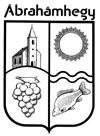 POLGÁRMESTERÉTŐL8256 Ábrahámhegy, Badacsonyi út 13.    Telefon: +36 87 471 506A határozati javaslatot/rendelettervezetet törvényességi szempontból megvizsgáltam: Wolf Viktória jegyzőA határozati javaslatot/rendelettervezetet törvényességi szempontból megvizsgáltam: Wolf Viktória jegyzőA határozati javaslatot/rendelettervezetet törvényességi szempontból megvizsgáltam: Wolf Viktória jegyzőVella Ferenc ZsoltpolgármesterVella Ferenc Zsolt sk.polgármesterWolf Viktória sk.jegyzőWolf Viktória sk.                                 jegyzőGyermek neveSzül.helye, idejeAnyja neveTAJ számaLakcíme